Brukertest Objektmodul – marineevertebrater27/6-18Testgruppe:Bjørn Petter Løfall & Karstein HårsakerDS/MUSIT:Stein Olsen & Eirik RindalFormål:Hensikten med dagens test er å se om det som er utviklet av funksjonalitet stemmer med brukernes forventninger og behov. Det er 3 områder som skal testes: Takson, Sted og person. Ingen av disse områdene er ferdig programmerte med all funksjonalitet, men man har kommet så langt i utviklingen at man har nok til å få en ide om hvordan det blir.Testen foregår på:https://musit-utv.uio.noTest av takson:Logg deg på basen med en nettleser du liker å bruke (ikke explorer).Velg en samling du vil jobbe i (f.eks. karplanter)klikk på magasin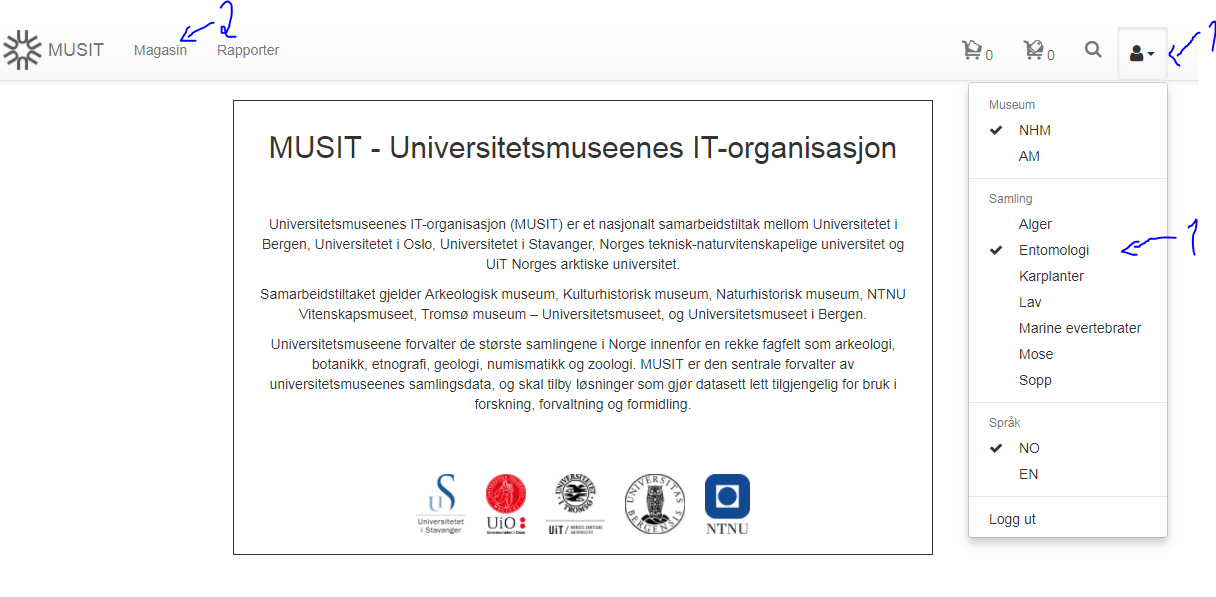 Gjør endring i URLen:Fra:https://musit-utv.uio.no/museum/4/collections/ba3d4d30-810b-4c07-81b3-37751f2196f0/magasintil:https://musit-utv.uio.no/museum/4/collections/ba3d4d30-810b-4c07-81b3-37751f2196f0/classEventsdvs. bytt ut magasin med classEventsDu skal da få opp denne siden: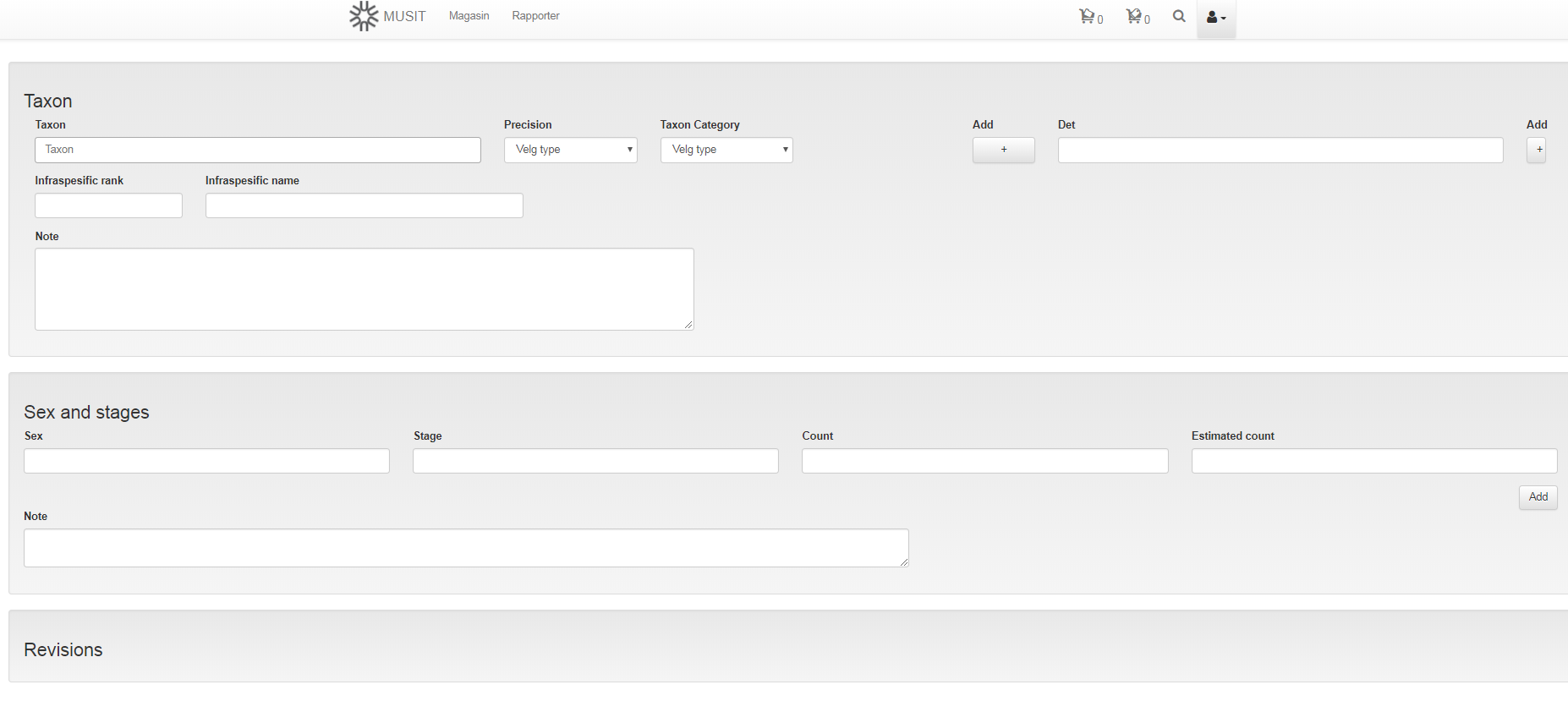 Register følgende informasjon:Navn: Mycetophila fungorumDet: Eirik RindalNote; ‘Stor og finTrykk på F5 (refresh)Register følgende informasjon:Navn: Carex amblyrhyncha x Taraxacum cf. longicuspisDet: Bjørn Petter LøfallTrykk på F5 (refresh)Register følgende informasjon:Navn: Daphnia ambiguaDet: Karstein HårsakerInfraspesific rank: RaseInfraspesific name: albaSEX: FStage: imagoTest av sted:Logg deg på basen med en nettleser du liker å bruke (ikke explorer).Velg en samling du vil jobbe i (f.eks. karplanter)klikk på magasinGjør endring i URLen:Fra:https://musit-utv.uio.no/museum/4/collections/ba3d4d30-810b-4c07-81b3-37751f2196f0/magasintil:https://musit-utv.uio.no/museum/4/collections/ba3d4d30-810b-4c07-81b3-37751f2196f0/placedvs. bytt ut magasin med placeDu bør nå få opp denne siden: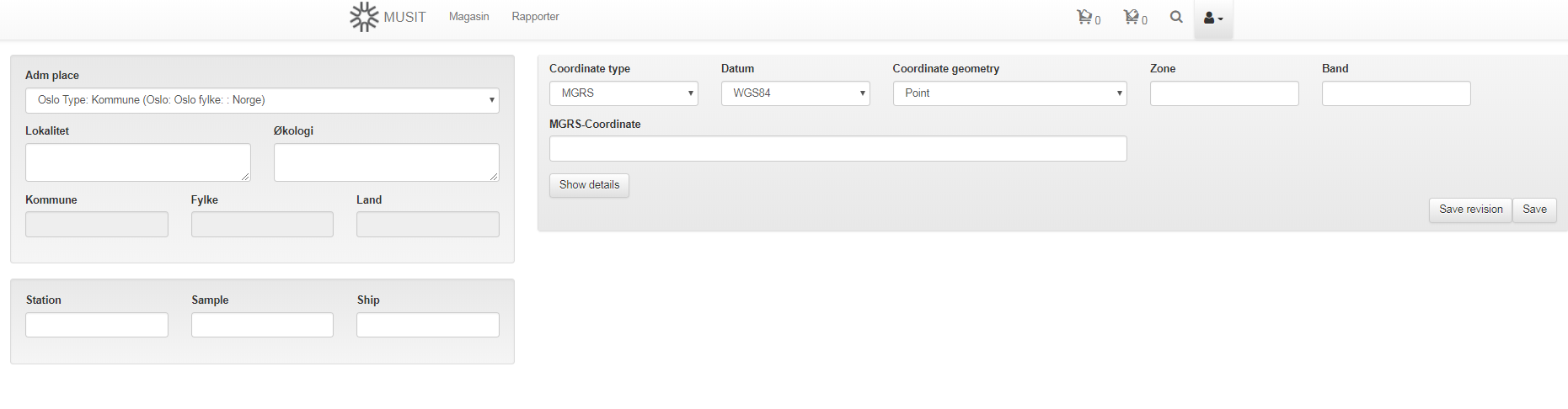 Adm place, her kan du ikke skrive inne informasjon enn, men det kommer senereVelg Drammen fra nedtrekksmenyen og observer hvordan skyggefeltene endrer seg.Skriv inn:Lokalitet: Spiralen, øst for stabburetØkologi: Vått, med snev av ørkenFyll inn data på Ship, sample, og StationStation: 12Sample: 533-2018/KHShip: TitanicKoordinaterRegister følgende koordinat: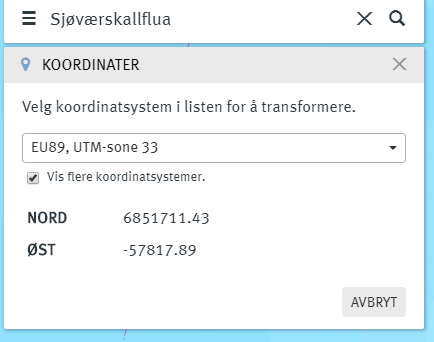 Trykk på F5 (refresh)Register følgende koordinat:UTM: Sone 32V Ø 296871 N 6821355Klikk på SaveKlikk på Show details for å se koordinatetGjør en revisjonEndre koordinater tilMGRS: 32V MQ 5597,0562	WGS84Klikk Save revisjonLegg informasjon om høyde osv.:Altitude: 120 feetDepth: 54 MetersCoordinate source: OtherPrecition 10 kmTest av Person:Logg deg på basen med en nettleser du liker å bruke (ikke explorer).Velg en samling du vil jobbe i (f.eks. karplanter)klikk på magasinGjør endring i URLen:Fra:https://musit-utv.uio.no/museum/4/collections/ba3d4d30-810b-4c07-81b3-37751f2196f0/magasintil:https://musit-utv.uio.no/museum/4/collections/ba3d4d30-810b-4c07-81b3-37751f2196f0/persondvs. bytt ut magasin med personDu bør nå få opp denne siden: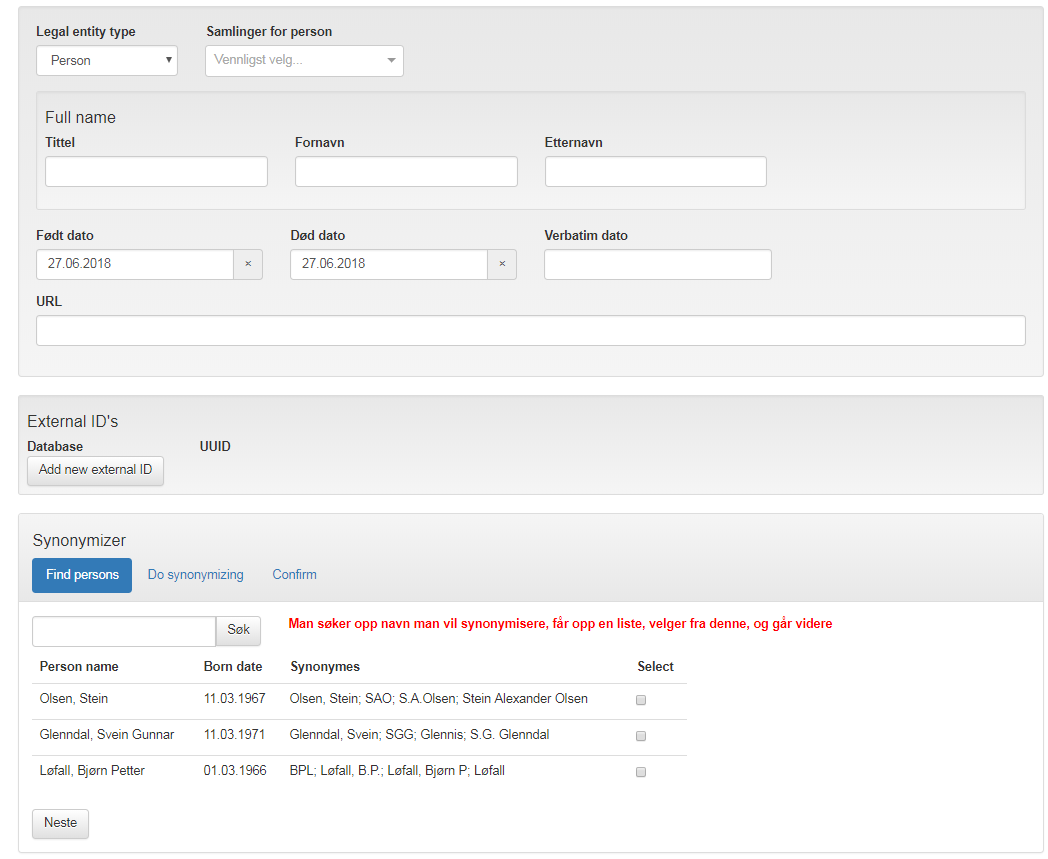 Register:Dr. Josef MengeleURL: https://no.wikipedia.org/wiki/Josef_MengeleFødt: 16/3-1911Død: 7/2-79External ID:ORC: 1599.554.-9Helt nederst på siden Legg til følgende synonym:Titile: HenchmanFirstname: J.Lastname: MengeKikk på Synonymizer, dette er ment som en Wizard for å hjelpe deg å synonymisere Personer. Her søker man først opp hvilke personer (ikke navn) som er synonyme og deretter klikker man på neste og utfører synonymiseringen.